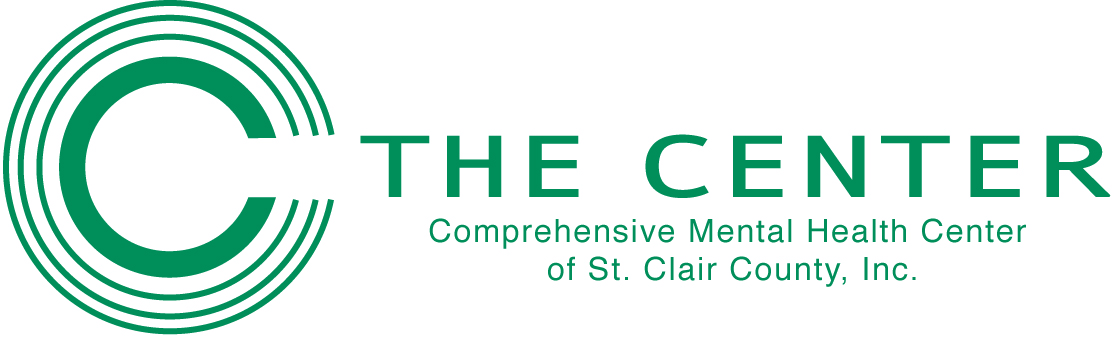 Therapeutic Aide (RSA) (Part-Time)Provides mental health rehabilitation services and supports for adults in a residential setting; promotes illness self-management, skill building, identification and use of natural support and community resources for consumers who reside in residential settings.Minimum Qualifications:  Must be at least 21 years of age, with High School Diploma or GED; have demonstrated skills in the area of human services to adults; ability to work within the structure and accept supervision; ability to work constructively with consumers; Must have a clean driving record.Minimum Hourly Recruiting Salary: $9.28 PLEASE FAX, MAIL, OR E-MAIL COVER LETTER, RESUME TO: The Center505 South 8th Street – East St Louis, IL 62201Fax: (618) 482-7345 ATTENTION:  HUMAN RESOURCESE-mail: humanresources@cbhc1.org